ПРЕДСЕДАТЕЛЬ ГОРОДСКОЙ ДУМЫ ГОРОДА ДИМИТРОВГРАДА УЛЬЯНОВСКОЙ ОБЛАСТИ Р А С П О Р Я Ж Е Н И Е г. ДимитровградО помощниках депутата Городской Думы города Димитровграда Ульяновской области третьего созыва С.С. Лукоянчева 	Руководствуясь частью 10 статьи 33 Устава муниципального образования «Город Димитровград» Ульяновской области и на основании Положения о помощнике депутата Городской Думы города Димитровграда Ульяновской области третьего созыва:Назначить помощниками депутата Городской Думы города Димитровграда Ульяновской области третьего созыва по одномандатному избирательному округу №8  С.С.Лукоянчева:Андриянова Сергея Евгеньевича;Гуляндину Яну Дмитриевну;Ежова Николая Евгеньевича;Ильина Антона Владимировича с 15 марта 2021 года.2. Установить, что настоящее распоряжение подлежит официальному опубликованию и размещению в информационно-телекоммуникационной сети «Интернет», на официальном сайте Городской Думы города Димитровграда Ульяновской области (www.dumadgrad.ru).3. Контроль исполнения настоящего распоряжения возложить на руководителя аппарата Городской Думы города Димитровграда Ульяновской области (Кусакина). Основание: представления депутата Лукоянчева С.С. от 10.03.2021                      №№73-ПОМСУ-22.02/86; 73-ПОМСУ-22.02/85; 73-ПОМСУ-22.02/83;                       73-ПОМСУ-22.02/84 на 4 л. в 1 экз.Председатель Городской Думыгорода ДимитровградаУльяновской области                                                                          А.П.Ерышев12 марта 2021 года№ 3-лс 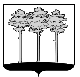 